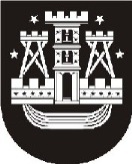 KLAIPĖDOS MIESTO SAVIVALDYBĖS TARYBASPRENDIMASDĖL LEIDIMO PRIVATIZUOTI (PIRKTI) GYVENAMĄSIAS PATALPAS (N). lapkričio 28 d. Nr. T2-304KlaipėdaVadovaudamasi Lietuvos Respublikos vietos savivaldos įstatymo (Žin., 1994, Nr. 55-1049; 2008, Nr. 113-4290, Nr. 137-5379; 2009, Nr. 77-316, Nr. 159-7206; 2010, Nr. 25-1177, Nr. 86-4525; 2011, Nr. 52-2504; 2012, Nr. 136-6958) 16 straipsnio 2 dalies 26 punktu ir Lietuvos Respublikos valstybės paramos būstui įsigyti ar išsinuomoti ir daugiabučiams namams atnaujinti (modernizuoti) įstatymo (Žin., 1992, Nr. 14-378; 2002, Nr. 116-5188; 2008, Nr. 120-4544; 2010, Nr. 125-6376) 12 straipsnio 1 dalies 2 punktu ir 2 dalies 1 punktu, Klaipėdos miesto savivaldybės taryba nusprendžialeisti privatizuoti (pirkti) savivaldybei nuosavybės teise priklausančias gyvenamąsias patalpas: 1. N. F., (duomenys neskelbtini), Klaipėdoje, 77,10 kv. metro ploto gyvenamosios patalpos, unikalus Nr. (duomenys neskelbtini), namo statybos metai – 1993. Kaina – 4647,59 Lt (keturi tūkstančiai šeši šimtai keturiasdešimt septyni litai 59 ct);2. O. J., (duomenys neskelbtini), Klaipėdoje, 53/100 dalys gyvenamųjų patalpų (visas buto plotas – 47,52 kv. metro), unikalus Nr.  (duomenys neskelbtini), namo statybos metai – 1971. Kaina – 39 000 Lt (trisdešimt devyni tūkstančiai litų).Šis sprendimas gali būti skundžiamas Lietuvos Respublikos administracinių bylų teisenos įstatymo nustatyta tvarka Klaipėdos apygardos administraciniam teismui.Savivaldybės meras Vytautas Grubliauskas